CAHPS® Surgical Care SurveyVersion:	2.0Population: AdultLanguage: EnglishFor assistance with this survey, please contact the CAHPS Help Line at 800-492-9261 or cahps1@westat.com. Instructions for Front CoverReplace the cover of this document with your own front cover. Include a user-friendly title and your own logo. Include this text regarding the confidentiality of survey responses:	Your Privacy is Protected. All information that would let someone identify you or your family will be kept private. {VENDOR NAME} will not share your personal information with anyone without your OK. Your responses to this survey are also completely confidential. You may notice a number on the cover of the survey. This number is used only to let us know if you returned your survey so we don’t have to send you reminders.	Your Participation is Voluntary. You may choose to answer this survey or not. If you choose not to, this will not affect the health care you get.	What To Do When You’re Done. Once you complete the survey, place it in the envelope that was provided, seal the envelope, and return the envelope to [INSERT VENDOR ADDRESS].	If you want to know more about this study, please call XXX-XXX-XXXX.Instructions for Format of QuestionnaireProper formatting of a questionnaire improves response rates, the ease of completion, and the accuracy of responses. The CAHPS team’s recommendations include the following:If feasible, insert blank pages as needed so that the survey instructions (see next page) and the first page of questions start on the right-hand side of the questionnaire booklet. Maximize readability by using two columns, serif fonts for the questions, and ample white space.Number the pages of your document, but remove the headers and footers inserted to help sponsors and vendors distinguish among questionnaire versions. Survey InstructionsAnswer each question by marking the box to the left of your answer.You are sometimes told to skip over some questions in this survey. When this happens you will see an arrow with a note that tells you what question to answer next, like this:	Yes  If Yes, go to #1 on page 1	NoYour Surgeon1.	Our records show that the surgeon named below performed surgery on you on the date listed below:Name of surgeon label goes hereDate of surgery	Is this right?1	Yes 2	No 	If No, go to #38 on page 6The questions in this survey will refer to the surgeon named in Question 1 as “this surgeon.” Please think of that surgeon as you answer the survey.Before Your Surgery2.	Before your surgery, how many office visits did you have with this surgeon? 1	None 	If None, go to #15 2	1 visit3	2 visits4	3 visits5	4 to 6 visits6	7 or more visits3.	A health provider could be a doctor, nurse, or anyone else you would see for health care. Before your surgery, did anyone in this surgeon’s office give you all the information you needed about your surgery? 1	Yes, definitely2	Yes, somewhat3	No4.	Before your surgery, did anyone in this surgeon’s office give you easy to understand instructions about getting ready for your surgery?1	Yes, definitely2	Yes, somewhat3	No5.	During your office visits before your surgery, did this surgeon tell you there was more than one way to treat your condition?1	Yes2	No 6.	During your office visits before your surgery, did this surgeon ask which way to treat your condition you thought was best for you?1	Yes2	No 7.	During your office visits before your surgery, did this surgeon talk with you about the reasons you might want to have the surgery?1	Not at all2	A little3	Some4	A lot8.	During your office visits before your surgery, did this surgeon talk with you about the reasons you might not want to have the surgery?1	Not at all2	A little3	Some4	A lot9.	During your office visits before your surgery, did this surgeon listen carefully to you? 1	Yes, definitely2	Yes, somewhat3	No10.	During your office visits before your surgery, did this surgeon spend enough time with you?1	Yes, definitely2	Yes, somewhat3	No11.	During your office visits before your surgery, did this surgeon encourage you to ask questions?1	Yes, definitely2	Yes, somewhat3	No12.	During your office visits before your surgery, did this surgeon show respect for what you had to say?1	Yes, definitely2	Yes, somewhat3	No13.	During your office visits before your surgery, did anyone in this surgeon’s office use pictures, drawings, models, or videos to help explain things to you?1	Yes2	No  If No, go to #1514.	Did these pictures, drawings, models, or videos help you better understand your condition and its treatment? 1	Yes, definitely2	Yes, somewhat3	NoYour Surgery15.	After you arrived at the hospital or surgical facility, did this surgeon visit you before your surgery? 1	Yes2	No  If No, go to #1716.	Did this visit make you feel more calm and relaxed? 1	Yes, definitely2	Yes, somewhat3	No17.	Before you left the hospital or surgical facility, did this surgeon discuss the outcome of your surgery with you?1	Yes2	No3	Don’t knowAnesthesiology18.	Were you given something so you would not feel pain during your surgery?1	Yes2	No  If No, go to #2619.	Who gave you something so you would not feel pain during your surgery?1	An anesthesiologist did this2	This surgeon did this  If This surgeon did this, go to #263	Don’t know who did this  If Don’t know who did this, go to #2620.	Did this anesthesiologist encourage you to ask questions?1	Yes, definitely2	Yes, somewhat3	No21.	Did you ask this anesthesiologist any questions?1	Yes2	No  If No, go to #2322.	Did this anesthesiologist answer your questions in a way that was easy to understand?1	Yes, definitely2	Yes, somewhat3	No23.	After you arrived at the hospital or surgical facility, did this anesthesiologist visit you before your surgery?1	Yes2	No  If No, go to #2524.	Did talking with this anesthesiologist during this visit make you feel more calm and relaxed?1	Yes, definitely2	Yes, somewhat3	No25.	Using any number from 0 to 10, where 0 is the worst anesthesiologist possible and 10 is the best anesthesiologist possible, what number would you use to rate this anesthesiologist?	0 Worst anesthesiologist possible	1	2	3	4	5	6	7	8	9	10 Best anesthesiologist possibleAfter Your Surgery26.	Did anyone in this surgeon’s office explain what to expect during your recovery period?1	Yes, definitely2	Yes, somewhat3	No27.	Did anyone in this surgeon’s office warn you about any signs or symptoms that would need immediate medical attention during your recovery period?1	Yes, definitely2	Yes, somewhat3	No28.	Did anyone in this surgeon’s office give you easy to understand instructions about what to do during your recovery period?1	Yes, definitely2	Yes, somewhat3	No29.	Did this surgeon make sure you were physically comfortable or had enough pain relief after you left the hospital or surgical facility where you had your surgery?1	Yes, definitely2	Yes, somewhat3	No30.	After your surgery, did you talk with this surgeon by phone or visit the surgeon at his or her office?1	Yes2	No  If No, go to #3531.	After your surgery, did this surgeon listen carefully to you?1	Yes, definitely2	Yes, somewhat3	No32.	After your surgery, did this surgeon spend enough time with you?1	Yes, definitely2	Yes, somewhat3	No33.	After your surgery, did this surgeon encourage you to ask questions?1	Yes, definitely2	Yes, somewhat3	No34.	After your surgery, did this surgeon show respect for what you had to say?1	Yes, definitely2	Yes, somewhat3	NoYour Overall Care From This Surgeon35.	Using any number from 0 to 10, where 0 is the worst surgeon possible and 10 is the best surgeon possible, what number would you use to rate all your care from this surgeon?	0 Worst surgeon possible	1	2	3	4	5	6	7	8	9	10 Best surgeon possibleClerks and Receptionists at This Surgeon’s Office36.	During these visits, were clerks and receptionists at this surgeon’s office as helpful as you thought they should be?1	Yes, definitely2	Yes, somewhat3	No37.	During these visits, did clerks and receptionists at this surgeon’s office treat you with courtesy and respect?1	Yes, definitely2	Yes, somewhat3	NoAbout You38.	In general, how would you rate your overall health?1	Excellent2	Very good3	Good4	Fair5	Poor39.	In general, how would you rate your overall mental or emotional health?1	Excellent2	Very good3	Good4	Fair5	Poor40.	What is your age?1	18 to 24 years2	25 to 34 years3	35 to 44 years4	45 to 54 years5	55 to 64 years6	65 to 74 years7	75 years or older41.	Are you male or female?1	Male2	Female42.	Not counting this surgery, about how many other surgeries have you had?1	None2	1 surgery3	2 surgeries4	3 to 5 surgeries5	6 to 9 surgeries6	10 or more43.	What is the highest grade or level of school that you have completed?1	8th grade or less2	Some high school, but did not graduate3	High school graduate or GED4	Some college or 2-year degree5	4-year college graduate6	More than 4-year college degree44.	Are you of Hispanic or Latino origin or descent?1	Yes, Hispanic or Latino2	No, not Hispanic or Latino45.	What is your race? Please mark one or more.1	White2	Black or African American3	Asian4	Native Hawaiian or Other Pacific Islander5	American Indian or Alaska Native6	Other46.	Did someone help you complete this survey?1	Yes2	No 	Thank you. 
Please return the completed survey in the postage-paid envelope.47.	How did that person help you? Mark one or more.1	Read the questions to me2	Wrote down the answers I gave3	Answered the questions for me4	Translated the questions into my language5	Helped in some other wayThank You.Please return the completed survey in the postage-paid envelope.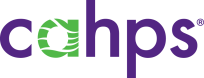 File name: surgical-eng20-1451a.docxLast updated: October 1, 2011